Zápis z jednání organizačně pracovního setkání REALIZAČNÍHO TÝMU v rámci projektu „MAP II rozvoje vzdělávání v území ORP Ostrov“, č.p. CZ.02.3.68/0.0/0.0/17_047/0009114Kdy: 15. 1. 2019Kde: Klínovecká 1407, 363 01 OstrovČas: 13:30 hod.Zúčastněné osoby: dle prezenční listinyProgram:1.	Aktivity a spolupráce škol            (představení implementačních aktivit garantem dané aktivity)2.	Představení aktérů pracovní skupiny a jejich činnost3.	Diskuze a různé   Paní Ing. Urbánková zahájila setkání představením celého realizačního týmu. Posléze seznámila účastníky s programem setkání. KA.2: V úvodní prezentaci uvedla přehled škol, které jsou zapojeny do realizace projektů IPs v území   MAS a dále ukázala jaká je územní působnost projektu MAP II. Naším cílem je zlepšit kvalitu ve vzdělávání v území projektu: společným informováním, společným vzděláváním, společným plánováním a aktivitami spolupráce. Následnou ukázkou mapy, kam dopadají implementační aktivity škol, byly uvedeni jednotliví garanti škol, kteří svou aktivitu prezentovali s komentářem a vysvětlením obsahu aktivity, formy spolupráce a harmonogramem realizace aktivity v průběhu celého projektu. Prezentace ke shlédnutí http://cms.mas-krusnehory.webnode.cz/map-ii/seminare/-1-2019/KA 4: První představila svou aktivitu 4.1 - Metodické vedení a pomoc při řešení a předcházení problémů ve vzdělávání žáka ohroženého školním neúspěchem Ing. Šplíchalová. Mimo jiné nabídla individuální spolupráci OSPOD – školy.4.2 – Aktivitu Tvoříme pro sebe i pro druhé představila Mgr. Konývková. Vyzvala k prezentaci její tým, za divadlo pana Šulce, za hudební část pana Tyra a za taneční část paní Winterovou. Ke každé části aktivity představili její harmonogram a obsah. V rámci taneční části je chce ZUŠ spolupracovat jak s tělocvikáři z jiných škol tak i s učitelem dějepisu v rámci přípravy vystoupení. Prezentace k nahlédnutí https://www.mas-krusnehory.cz/map-ii/ka-4-aktivity-implementace/a2-tvorime-pro-sebe-i-pro-druhe/4.3 – Žákovský parlament - ZŠ Jáchymov svou prezentací o Pandamentu představila svou dosavadní činnost. V rámci realizace aktivity bude formou spolupráce vytvořen nově minimálně jeden žákovský parlament na zapojené škole, případně bude využito znalostí a zkušeností jiných škol k rozšíření práce v žákovském parlamentu. Akční a pestré nápady vycházejí od dětí. Prezentace k nahlédnutí https://www.mas-krusnehory.cz/map-ii/ka-4-aktivity-implementace/a3-zakovsky-parlament/4. 4 – Aktivitu Využití 3D technologií v procesu učení a přípravy na budoucí uplatnění na trhu práce představil Mgr. Harzer. Spolupráce ZŠ s ostatními spočívá ve vytvoření kroužku pro děti z různých škol, kde se naučí s 3D technologií pracovat a pochopit ji. Ve spojení s virtuální realitou bude možné, že si žáci utvoří své návrhy virtuálně, ručně, poté přenesou na 3D tisk. Dalším výstupem aktivity by mělo být vytvoření metodiky 3 D tisku pro žáky i učitele.4. 5 Autorská čtení a besedy se spisovateli- Mgr. Múčková- představila svou aktivitu, během projektu bude uskutečněno 7 -10 akcí v knihovně - autorská čtení, besedy s odborníky atd. Uvítala by hrazení dopravy (alespoň částečné) školám z hor.4.6 Turistický průvodce ORP Ostrov v cizím jazyce- Mgr. Radoň představil prezentaci své aktivity, při které bude vznikat turistický průvodce ORP Ostrov v cizím jazyce. Spolupráce s ostatními školami spočívá především v umožnění vstupu žáků do hodiny cizího jazyka ve spolupracující škole a jejich prezentace práce. Školy také mohou doporučit zajímavá místa pro zmapování do průvodce. Prezentace k nahlédnutí https://www.mas-krusnehory.cz/map-ii/ka-4-aktivity-implementace/a6-turisticky-pruvodce-orp-ostrov-v-cizim-jazyce/4.7 Aktivitu Mentoring představil Mgr. Fous s Mgr. Veselou. Zpracovanou prezentací informovali o obsahu dané aktivity, formě spolupráce a možnosti založení předmětových kabinetů např. v oblasti přírodovědy, jazykových oborech, 1.stupeň. Tato aktivita není stále obsazena, jsou k dispozici tři místa na pozici mentora. Bc. Vaňková rozešle ve spolupráci se ZŠ Myslbekova na školy zapojené v MAP II informační meil s požadavkem na vyjádření zájmu škol na zapojení. Je vhodné, aby pozice byly obsazeny pedagogy různých škol. Důležité je i vyjádření zájmu škol o vytvoření předmětových kabinetů a účasti v nich. Prezentace aktivity k nahlédnutí https://www.mas-krusnehory.cz/map-ii/ka-4-aktivity-implementace/a7-mentoring/4. 8 Mgr. Gabrielová z MŠ Palackého, Ostrov, aktivita s názvem Pojď si hrát: spolupráce bude probíhat formou účasti pedagoga z jiné MŠ na pracovních dílnách rodičů s dětmi, na některých setkáních se plánuje i přítomnost pracovníka z pedagogicko-psychologické poradny. V únoru proběhne akce Dračí poklad, kde půjde o jinou formu hry pexesa, budou představeny nové návody a taktiky hry. Ing. Urbánková požádala aktéry pracovních skupin, aby si sesedli podle rozdělení skupin, seznámili se s jednotlivými členy PS a posléze dostali podklady přehledu činnosti na toto pololetí.  Výstupem setkání PS je termín setkání jednotlivých PS v březnu, dále návrhy témat na vzdělávání. Mgr. Osičková navrhuje workshop čtenářské gramotnosti na učitele ostatních předmětů (dějepis, matematika). Další návrhy pošlou mailem a budou na příští PS prodiskutovány.Setkání v březnu: - PS čtenářská gramotnost: 5. 3. 2019 v 15,00 v ZŠ Myslbekova Ostrov - PS rovné příležitosti: 6. 3.2019 v 13,00 v ZŠ Krušnohorská Ostrov - PS matematická gramotnost 21. 3. 2019 v 14,00 v ZŠ Májová Ostrov - PS financování 13. 3. 2019 v 14,00 v ZŠ Masarykova Ostrov RoAP byl v tištěné podobě k nahlédnutí, někteří jej znají, někteří se s ním seznámili, členové pracovních skupin jej dostanou v mailové podobě k připomínkování, aktualizaci a doplnění. .Po krátké diskuzi, podepsání smluv DPP a prezenční listiny Ing. Urbánková jednání ukončila a rozloučila se s přítomnými a poděkovala jim všem za účast.Zapsala dne 17.1.2019 S. Aiznerová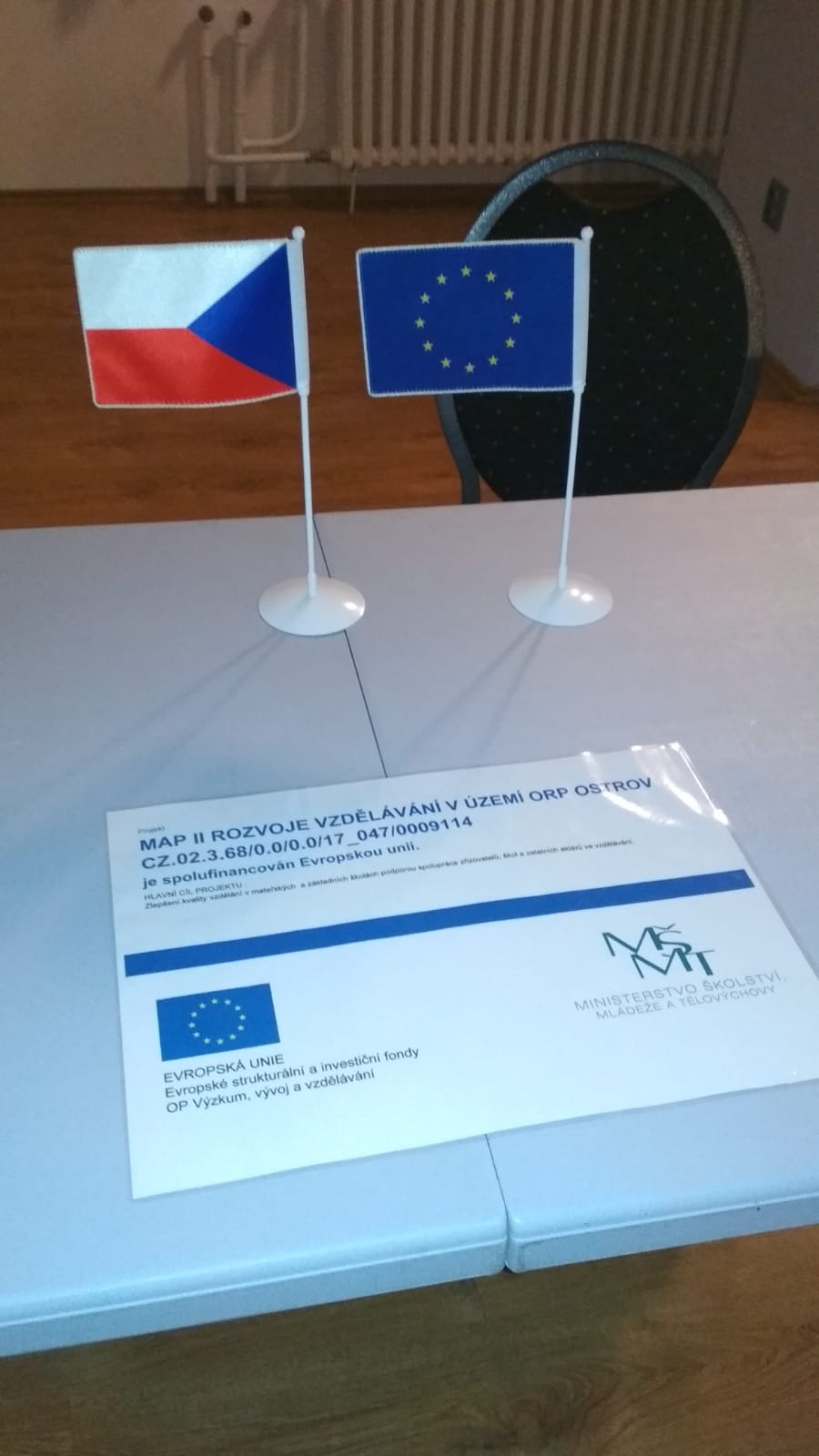 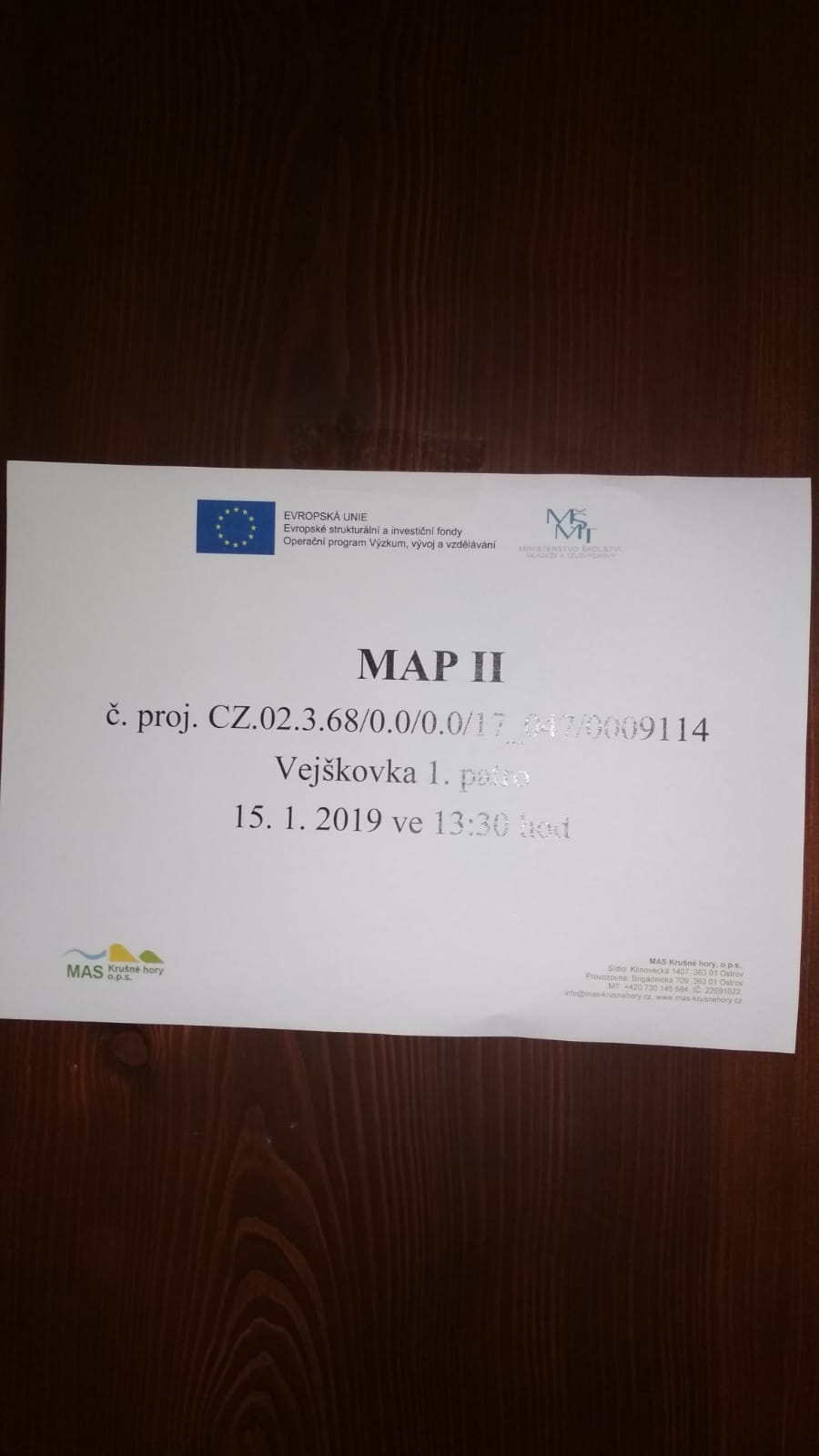 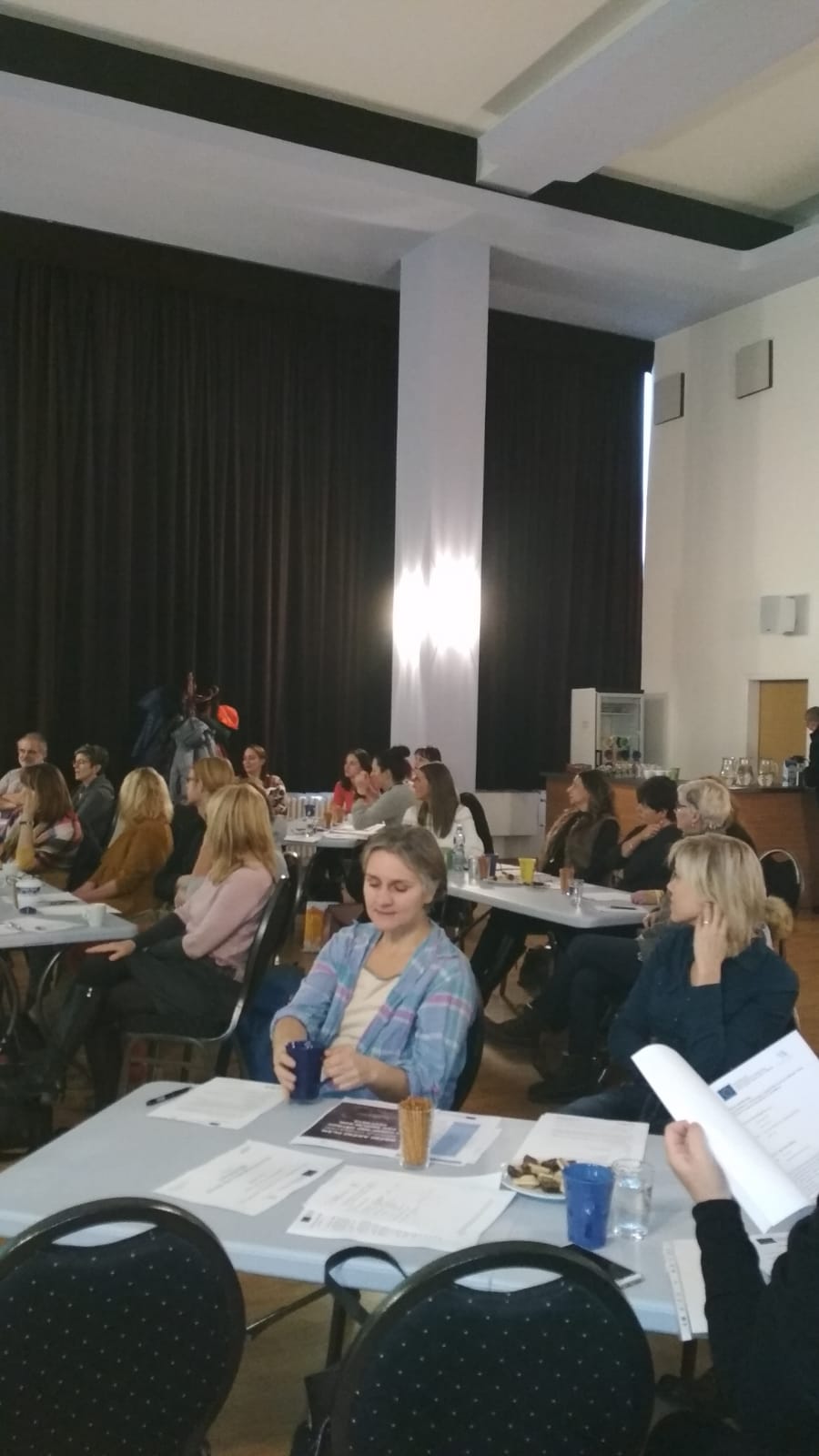 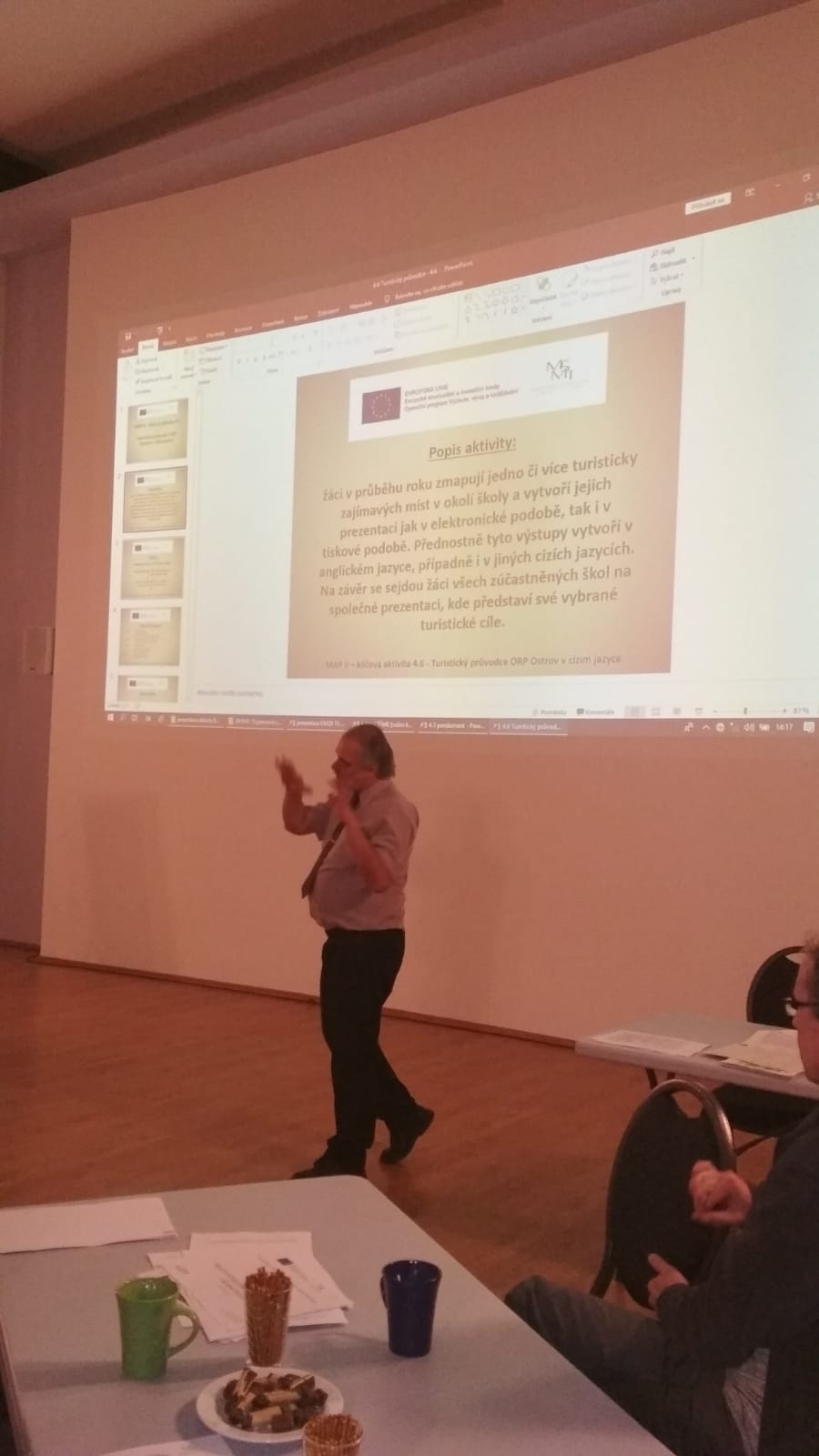 